                             „W krainie muzyki” Dawno, dawno temu, a może całkiem niedawno, daleko stąd, a może całkiem blisko w dużym domu, a może całkiem malutkim mieszkała dziewczynka  i chłopiec.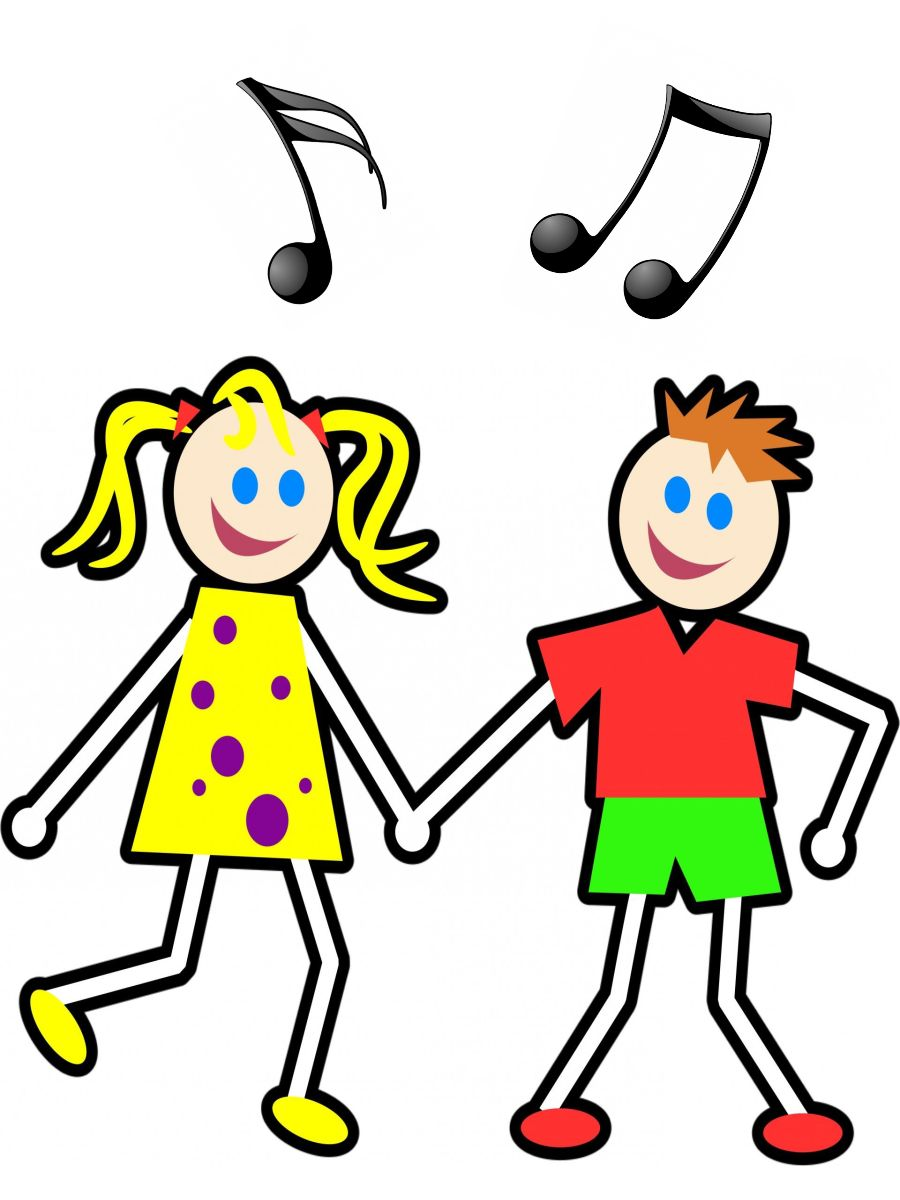 Ona miała na imię Małgosia, a on Jaś. Dzieci mieszkały w zaczarowanej krainie – tak im przynajmniej się wydawało. W krainie tej wszędzie rozbrzmiewały dźwięki muzyki, po  niebie tańczyły kolorowe nutki, a wszystkie domy były zamykane i otwierane przy pomocy wiolinowych kluczy.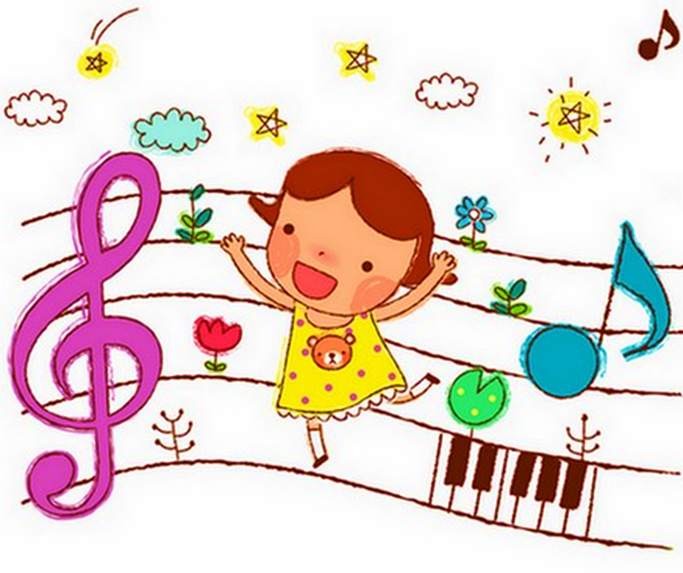 Dorośli w tej krainie całymi dniami grali na instrumentach i śpiewali, a dzieci całymi dniami słuchały muzyki i tańczyły. Wszyscy byli bardzo szczęśliwi.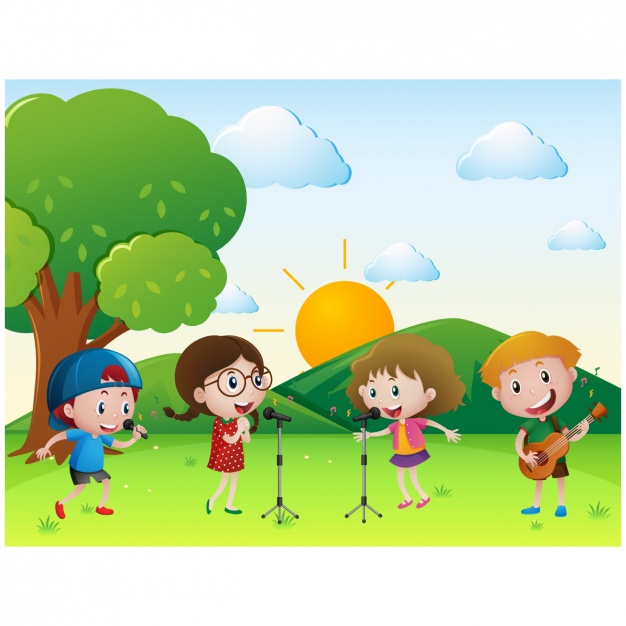 Pewnego dnia zerwał się bardzo silny wiatr, który porwał wszystkie tańczące nutki. W ciągu kilku minut zrobiło się smutno i cicho. Żaden instrument nie zadźwięczał, nikt nie miał ochoty tańczyć ani śpiewać. Wszyscy chodzili pochmurni, źli i smutni.Małgosia i Jaś długo zastanawiali się, co zrobić, żeby muzyka wróciła do ich zaczarowanej krainy. Chodzili po okolicy szukając nutek, które pomogłyby, wydobyć piękne dźwięki z instrumentów. Nagle Jaś wpadł na pomysł, że  sami mogliby wymyśleć znaki, które pomogą im zagrać na instrumentach. Wyciągnął ołówek i narysował bardzo dziwne znaki. Małgosia długo sprzeczała się z Jasiem, że na tych znakach nikt się nie zna i, że znaki te nigdy nie zastąpią prawdziwych nutek.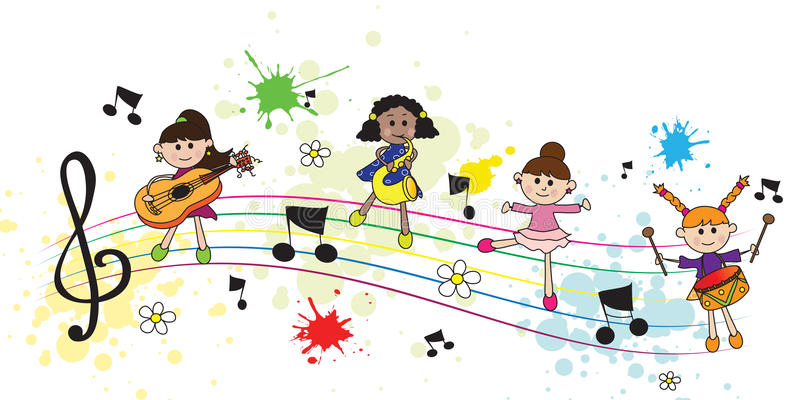 Kiedy w zaczarowanej krainie zaczęły rozbrzmiewać dźwięki z instrumentów, wróciły kolorowe nutki, które jak zawsze rozpoczęły swój taniec po niebie.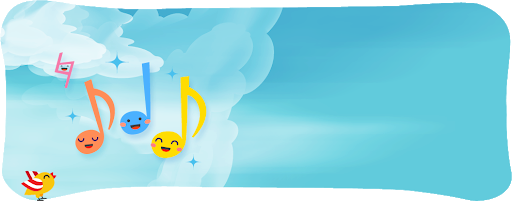 Spróbujcie odpowiedzieć na pytania: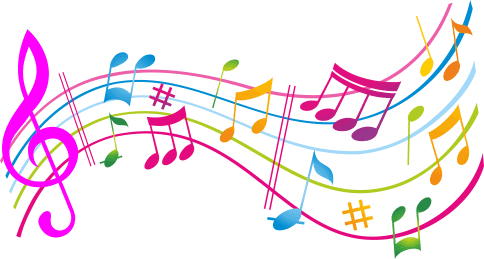 Jak wyglądała zaczarowana kraina?Czy chciałbyś/chciałabyś mieszkać w takiej krainie?Co to jest klucz wiolinowy? To znak graficzny umieszczany na pięciolinii, otwiera drzwi 
do krainy muzyki.Co to jest nuta? To znak graficzny dźwięku muzycznego, określający jego wysokość i czas   trwania.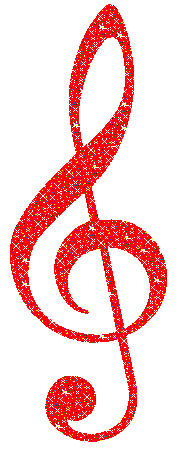 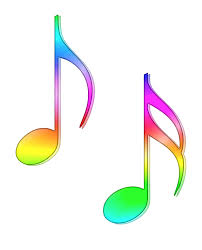 